Biodiversity hotspots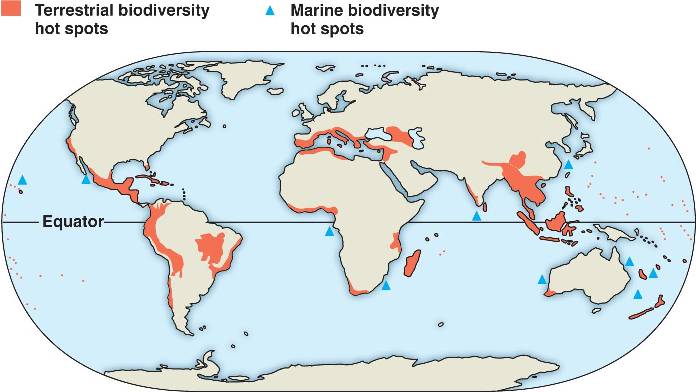 